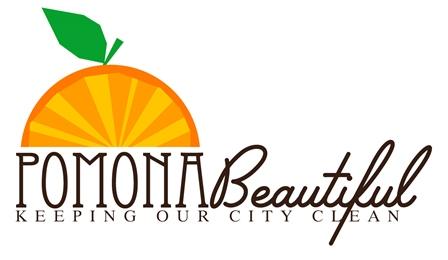 Adopt-A-Street • ParkApplication/Renewal FormInstructions: Send Completed form to:Keep Pomona Clean & Beautiful •  505 Garey Ave, Pomona, CA • 91766 Phone – (909)285-9376 • Email – pomonabeautiful@gmail.comApplicant InformationApplicant InformationApplicant InformationApplicant InformationOrganization/Business Name:Organization/Business Name:Organization/Business Name:Organization/Business Name:Main Contact:Main Contact:Main Contact:Main Contact:Street Address:City:State:Zip Code:Phone:Email:Email:Email:Please Check Desired Type:Please Check Desired Type:Please Check Desired Type:Please Check Desired Type:Volunteer Based:          	□ Adopt-A-Street      	□ Adopt-A-Park                  	  Volunteer Based:          	□ Adopt-A-Street      	□ Adopt-A-Park                  	  Volunteer Based:          	□ Adopt-A-Street      	□ Adopt-A-Park                  	  Volunteer Based:          	□ Adopt-A-Street      	□ Adopt-A-Park                  	  Number of Volunteers:Number of Volunteers:Number of Volunteers:Number of Volunteers:Age Range of Participants:Age Range of Participants:Age Range of Participants:Age Range of Participants:Location of adopted area or location of renewal:Location of adopted area or location of renewal:Location of adopted area or location of renewal:Location of adopted area or location of renewal:Name of Organization/Business as it is to appear on sign: Please limit to 20 characters including spaces. No phone numbers, logos, or websites.  Name of Organization/Business as it is to appear on sign: Please limit to 20 characters including spaces. No phone numbers, logos, or websites.  Name of Organization/Business as it is to appear on sign: Please limit to 20 characters including spaces. No phone numbers, logos, or websites.  Name of Organization/Business as it is to appear on sign: Please limit to 20 characters including spaces. No phone numbers, logos, or websites.  Acknowledgement:Acknowledgement:I hereby state that the information above is correct to the best of my knowledge and agree to all terms and conditions stated within the guidelines packet.I hereby state that the information above is correct to the best of my knowledge and agree to all terms and conditions stated within the guidelines packet.Signature:Date:Staff Use Only:Staff Use Only:Application Received: __/__/__      	Received By: ________________ 	Approved By: ___________________Application Received: __/__/__      	Received By: ________________ 	Approved By: ___________________